INSCHRIJVING ZWEMLES	
Achternaam kind: ................................................................. 
Voornaam kind: .................................................................... jongen / meisje* 
Adres: ...................................................................................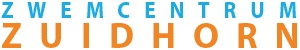 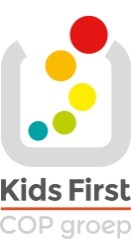 Postcode/Woonplaats: ........................................................ Telefoonnummer: ................................................................Extra telefoonnummer: ........................................................Geboortedatum kind: ........................................................... 
E-mail adres: ......................................................................... 
Bijzonderheden kind: ................................................................................................................................................................................................

Zwemleskeuze :
Hierbij geef ik mijn kind op voor zwemles tijdens BSO, voor zwemdiploma A/B/C*, 
op donderdag van 15:30 – 16:00 uur.
Lesgeld:
Het lesgeld bedraagt € 40,95. De vergoeding voor de zwemles wordt voldaan bij vooruitbetaling. 
Wijze van betalen:
Automatische SEPA incasso Bank/Giro IBAN: .......................................................................................................................   
Contant / Pin

Gegevens rekeninghouder (alleen invullen bij incasso):
Naam: ..............................................................................................................................................................................................
Adres: ..............................................................................................................................................................................................
Postcode/Woonplaats: ....................................................................................................................................................................

Door ondertekening van dit formulier geeft u toestemming aan Kids First COP groep om doorlopende incasso-opdrachten te sturen naar uw bank om een bedrag van uw rekening af te schrijven en aan uw bank om doorlopend een bedrag van uw rekening af te schrijven overeenkomstig de opdracht van Kids First COP groep. Als u het niet eens bent met de afschrijving kunt u deze laten terugboeken. Neem hiervoor binnen acht weken contact op met uw bank. Vraag uw bank naar de voorwaarden. 
Opmerkingen/aanvullingen : ................................................................................................................................................................................................................................................................................................................................................................................................................................................................................
........................................................................................................................................................................................................................................ 
Op deze overeenkomst zijn de Algemene voorwaarden zwemlessen ZwemCentrum Zuidhorn van toepassing. Door ondertekening van dit inschrijfformulier verklaart de ouder/verzorger uitdrukkelijk de algemene voorwaarden gelezen te hebben. Deze zijn te vinden op de website van Kids First COP groep.

Overeengekomen en getekend te: 
..................................................................................... op  ......................... / ................. / ..................Optisport  .............................................................................................. Ouder / verzorger 1:		                            Ouder / verzorger 2 (indien van toepassing):
Naam in blokletters: ...............................................................
Naam in blokletters: ................................................................................
Handtekening	: ........................................................................Handtekening: .........................................................................................
